НАЦІОНАЛЬНА АКАДЕМІЯ ПЕДАГОГІЧНИХ НАУК УКРАЇНИВІДДІЛЕННЯ ЗАГАЛЬНОЇ ПЕДАГОГІКИ ТА ФІЛОСОФІЇ ОСВІТИДЕРЖАВНА НАУКОВО-ПЕДАГОГІЧНА БІБЛІОТЕКА УКРАЇНИІМЕНІ В. О. СУХОМЛИНСЬКОГОВСЕУКРАЇНСЬКА АСОЦІАЦІЯ ВАСИЛЯ СУХОМЛИНСЬКОГОІнформаційний листШАНОВНІ КОЛЕГИ!Запрошуємо взяти участь у засіданні круглого столу «До 30-річчя Всеукраїнської асоціації Василя Сухомлинського (пам’яті О. Я. Савченко присвячується)».Захід відбудеться 24 березня 2021 року в Державній науково-педагогічній бібліотеці України імені В. О. Сухомлинського НАПН України. У зв’язку з епідеміологічною ситуацією, що склалася в Україні, круглий стіл буде проведено в онлайн-форматі. Початок роботи о 14:00.Напрями роботи:Про історію створення Всеукраїнської асоціації Василя Сухомлинського;Постать Олександри Яківни Савченко як символ Асоціації;Міжнародні й всеукраїнські педагогічні читання – один з основних напрямів діяльності Асоціації;Про зв’язок Асоціації з вітчизняними установами та закладами освіти різних рівнів;Василь Сухомлинський об’єднує освітян різних країн;Відображення діяльності Асоціації в інформаційному просторі України.Для участі в засіданні круглого столу необхідно до 1 березня 2021 року надіслати:заявку на участь (Додаток) на електронну пошту chala_tata@ukr.net з темою листа «Круглий стіл_Асоціація», назва файлу – «Заявка_прізвище», зворотний e-mail зазначити обов’язково (на нього буде надіслано посилання для підключення до круглого столу).Підготовлені відеопрезентації можна надіслати на адресу: chala_tata@ukr.net до 1 березня 2021 р.Оргвнесок для участі в роботі круглого столу становить 50 грн. У його вартість входить: програма круглого столу (електронний варіант) та електронний сертифікат учасника заходу.Реквізити для сплати оргвнеску: Поповнення карткового рахунку: 5168 7573 8129 7227 (ПриватБанк)Отримувач: Чала Наталія ВолодимирівнаПризначення платежу: ПІБ учасникаКонтактні особи: Сухомлинська Леся ВіталіївнаТелефон: 050-331-56-75;Чала Наталія Володимирівнаe-mail: chala_tata@ukr.netТелефон: 067-981-62-08ДодатокЗаявкана участь у круглому столі«До 30-річчя Всеукраїнської асоціації Василя Сухомлинського(пам’яті О. Я. Савченко присвячується)»Прізвище, ім’я, по батькові _____________________________________Місце роботи або навчання______________________________________Посада _______________________________________________________Науковий ступінь, вчене звання __________________________________Тема виступу__________________________________________________Номер контактного телефону, e-mail ______________________________Дата заповнення _______________________________________________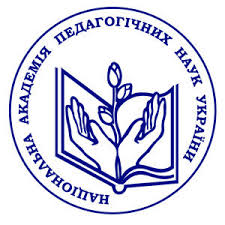 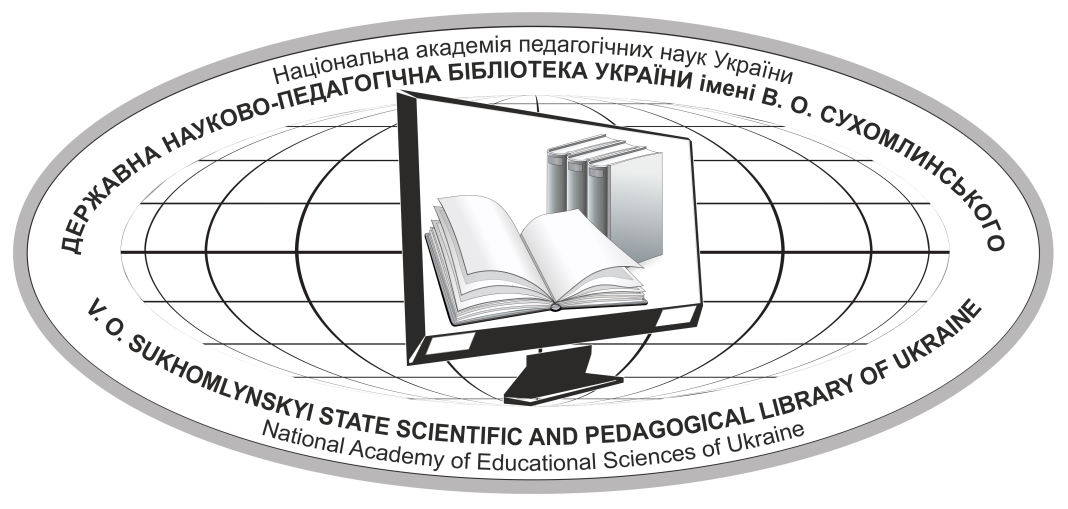 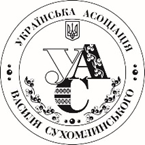 